TRI-VILLAGE LOCAL SCHOOLS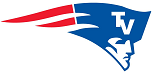 AGENDA IIApril 11, 2022CALL TO ORDER AND ROLL CALL AND Approval of MinutesRECOGNITION OF VISITORSPUBLIC PARTICIPATION ADMINISTRATIVE REPORTSCOMMITTEE REPORTSPERSONNEL CONSIDERATIONSRecommendation to approve the monthly employment of substitute teachers for the 2021-2022 school year as submitted and updated monthly by the Darke County Educational Service Center.Recommendation to issue a one year (2022-2023) limited supplemental contract to Brad Gray, Head Girls Basketball Coach, pending the issuance of a valid Ohio coaching certification/license, and all other requirements as set forth by the Ohio Department of Education and the Ohio High School Athletic Association as recommended by the Superintendent.  Recommendation to issue a Memorandum of Understanding between the Head Boys Basketball Coach and the Tri-Village Board of Education.  Shane Coby is appointed as the Board member in the chain of command MOU.Recommendation to issue a one year (2022-2023) limited supplemental contract to Josh Sagester, Head Boys Basketball Coach, pending the issuance of a valid Ohio coaching certification/license, and all other requirements as set forth by the Ohio Department of Education and the Ohio High School Athletic Association as recommended by the Brad Gray, Athletic Director.  Recommendation to accept the resignation of Jonna Raffel, Language Arts Teacher, effective July 31, 2022.Recommendation to enter in an agreement with Recovery & Wellness Centers of Midwest Ohio effective July 1, 2022 through the end of the 2023-2024 school year for a Student Success Liaison, Kelly Harrison.Recommendation to approve the following contracts:Recommendation to approve Greg Place, JH/HS Classroom Proctor, for the 2022-2023 school year.  This position is excluded from the Negotiated Agreement.  Request approval of the following one year (2022-2023) limited supplemental contract to the following individual’s, pending the issuance of a valid Ohio coaching certification/license, and all other requirements as set forth by the Ohio Department of Education and the Ohio High School Athletic Association.  Recommendation to issue a one year (2022-2023) limited supplemental contract to the following individuals:  Recommendation to approve Dianne McNew as a classified substitute (school bus driver) for the 2021-2022 school year.  FINANCIAL CONSIDERATIONSRecommendation to approve Financial Reports Recommendation to approve a contract with Weswurd LLC, to assist the District in obtaining reimbursement for Medicaid eligible expenses incurred under the Ohio Medicaid School Program for claims of service from July 1, 2022 through June 30, 2023.Recommendation to approve the establishment of Fund 004, Building fund, with a Special Cost Center of 9219 to account for the revenues and expenditures of the Patriot Activity Center construction. Recommendation to approve the establishment of Fund 004, Building fund, with a Special Cost Center of 9222 to account for the revenues and expenditures of the Patriot Early Learning Center construction. Recommendation to approve the establishment of Fund 070, Capital Projects fund, with a Special Cost Center of 9222 to account for the revenues and expenditures of the Patriot Early Learning Center construction. Recommendation to approve the FY 2023 Master Service Agreement, Schedule I and Schedule II, by and between the Tri-Village Local School Board of Education and META Solutions.Recommendation to accept the following donations:NEW BUSINESSRecommendation to approve the following board policies.EXECUTIVE SESSIONCOMMUNICATION AND ITEMS OF INTERESTADJOURNMENTJosh Sagester, SuperintendentOne Year (2022-2023) Limited Certified ContractRichard McCollum - Special All Grades (K-12) Health/PE/General Science/Biological Science TeacherRonald Bauman - Elementary (1-8) Intervention Specialist (K-12) TeacherJennifer Pierre - Early Childhood (P-3)Two Year (2022-2023 & 2023-2024) Limited Certified ContractHeather Bergman - Gifted Intervention Specialist (K-12)Amanda Ernst - Primary (PreK-5) LicenseJoshua Gore - Multi-Age (K-12) Music TeacherMichael Shane Magill - High School (7-12) Visual ArtFive Year (2022-2023, 2023-2024, 2024-2025, 2025-2026 & 2026-2027) Limited Certified ContractLeslie Doppler - Early Childhood (P-3) / Early Childhood Generalist 4-5Kelsey Walters - Early Childhood (P-3)Derek Bialowas - Multi Age (P-12) Music TeacherMalynda Davis - Adolescence to Young Adult (7-12) Life Sciences / Physical Science: Chemistry Beth Fisherback - 7-12 MathematicsHeather Stump - Integrated 7- 12 MathematicsOne Year (2022-2023) Limited Classified ContractGerald Hollinger - Transportation SupervisorMisty Brummett – Elementary SecretaryMark Cooley – Bus DriverTwo Year (2022-2023, 2023-2024) Limited Classified ContractTwilla Frizell – Classroom AideJennifer Townsend – Classroom AideOne Year (2022-2023) Limited Part-Time Classified ContractAmanda Brewer – Part-Time Food ServiceMarilee Beisner – Part-Time Food ServiceJH Volunteer Track CoachAlaine KirbyHS Volunteer Track CoachAlaine Kirby7th Grade Volleyball CoachJames Foreman8th Grade Volleyball CoachTammy ForemanHead Girls Volleyball CoachChris BrewerGirls Golf CoachRoy LowrieBoys Golf CoachLogan BrubakerFall Sports CoordinatorChris PearsonWinter Sports CoordinatorChris PearsonHead Cross Country CoachZac GrahamAssistant High School Football CoachBrett SloneAssistant Boys Basketball CoachRick McKinneyVolunteer Assistant Boys Basketball CoachMick Sagester Volunteer Assistant Boys Basketball CoachMike DelongVolunteer Assistant Girls Basketball CoachLaden DelawderHigh School Basketball Cheerleading AdvisorKara WilsonHigh School Football Cheerleading AdvisorChristina CookJunior High Football Cheerleading AdvisorChristina VolkVolunteer High School Football CoachPayton Sampson 8th Grade Boys Basketball CoachLogan BrubakerBlended Learning Coordinator - 12 month positionAnnette BlackHigh School Band DirectorDerek BialowasSenior Class AdvisorShellie FrancisVocal Music DirectorJosh GoreSenior Class AdvisorAnnette BlackJunior High Student Council AdvisorBeth FisherbackHigh School Student Council AdvisorHeather StumpDonorAccountAmountJason and Amanda BrewerAthletics$200.00 Golf ProgramScott and Tami BrewerAthletics$100.00 Golf ProgramJeremy and Jessica FlatterAthletics$100.00 Golf ProgramJason and Ana WiseAthletics$1,600.00 Golf ProgramTraci and David BohnAthletics$100.00 Golf ProgramFleagle's Home Improvement, LLCAthletics$250.00 Wayne HealthcareCapital Projects$5,000.00 Training Room DonationLevel MBCapital Projects$1,000.00 Early Learning CenterFleagle's Home Improvement, LLCCapital Projects$250.00 Tri-Village FFA AlumniFFA$1,000.00 Convention Hotel RoomsDynamite Designs & More, LLCHS Boys Basketball$1,300.00 Coblentz AgencyHS Cheerleading$150.00 Brandon and Lauren ArmstrongHS Cheerleading$100.00 The Snack ShopHS Cheerleading$150.00 Steve and Amber BiserHS Principal - WATM$50.00 In Memory of Don DrewH.C. and M.J. LinebaughHS Principal - WATM$20.00 In Memory of Don DrewShirley WingerHS Principal - WATM$50.00 In Memory of Don DrewThe Darke County Farm BureauMilestones and Dreams$625.00 Tower GardenKroger Community RecordsPATS fund$130.16 Backpack ProgramKroger Community RecordsArchery$84.44 Red Front PizzaAthletic Program$400.00 Hollinger FarmsCapital Projects Fund$10,000.00 